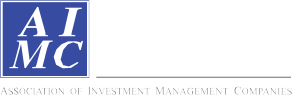 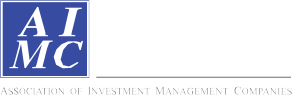 Return and Risk statistics for Thailand Mutual fundsReturn and Risk statistics for Thailand Mutual fundsข้อตกลงและเงื่อนไขของข้อมูลเปรียบเทียบผลการดำเนินงานแบบเปอร์เซ็นต์ไทล์(Disclaimer of Peer group Fund Performance)ผลการดำเนินงานในอดีตของกองทุน มิได้เป็นสิ่งยืนยันถึงผลการดำเนินงานในอนาคตผู้ลงทุนสามารถดูข้อมูลฉบับเต็มได้ที่ www.aimc.or.thผลการดำเนินงานของกองทุนที่การเปรียบเทียบแบ่งตามประเภทกองทุนรวมภายใต้ข้อกำหนดของสมาคมบริษัทจัดการลงทุน โดยกองทุนที่จะถูกเปรียบเทียบผลการดำเนินงานในแต่ละช่วงเวลากับกองทุนประเภทเดียวกันในระดับเปอร์เซ็นต์ไทล์ (Percentiles) ต่างๆ โดยแบ่งออกเป็น 5th Percentile	แสดงผลการดำเนินงานของกองทุนอันดับที่ 5 เปอร์เซ็นต์ไทล์ (Top 5% performance)25th Percentile	แสดงผลการดำเนินงานของกองทุนอันดับที่ 25 เปอร์เซ็นต์ไทล์ (Top 25% performance)50th Percentile	แสดงผลการดำเนินงานของกองทุนอันดับที่ 50 เปอร์เซ็นต์ไทล์ (Median performance)75th Percentile	แสดงผลการดำเนินงานของกองทุนอันดับที่ 75 เปอร์เซ็นต์ไทล์ (Bottom 25% performance)95th Percentile	แสดงผลการดำเนินงานของกองทุนอันดับที่ 95 เปอร์เซ็นต์ไทล์ (Bottom 5% performance)ผลตอบแทนที่มีอายุเกินหนึ่งปีนั้นมีการแสดงเป็นผลตอบแทนต่อปี เมื่อผู้ลงทุนทราบผลตอบแทนของกองทุนที่ลงทุน สามารถนำไปเปรียบเทียบกับเปอร์เซ็นต์ไทล์ตามตาราง จะทราบว่ากองทุนที่ลงทุนนั้นอยู่ในช่วงที่เท่าใดของประเภทกองทุนรวมนั้นAIMC CategoryPeer PercentileReturn (%)Return (%)Return (%)Return (%)Return (%)Return (%)Standard Deviation (%)Standard Deviation (%)Standard Deviation (%)Standard Deviation (%)Standard Deviation (%)Standard Deviation (%)AIMC CategoryPeer Percentile3M6M1Y3Y5Y10Y3M6M1Y3Y5Y10Y5th Percentile25.8441.0469.455.549.5210.082.422.903.3414.1112.7413.3925th Percentile12.6830.3442.831.154.186.378.6510.5613.6416.7914.7714.60Aggressive Allocation50th Percentile9.5822.3633.92-1.583.125.3911.8615.9216.7218.7015.5115.2675th Percentile4.3614.8126.20-4.331.444.3113.6118.4319.2220.0216.4916.4295th Percentile-0.071.376.17-6.58-1.552.7918.1219.9821.2423.7217.7316.825th Percentile16.6437.5269.63-1.453.5510.5812.1814.5616.1713.6725th Percentile11.5130.6948.81-1.540.9610.6712.4015.3116.8013.88ASEAN Equity50th Percentile7.4226.3339.36-1.81-1.2011.6814.4417.4718.8014.7975th Percentile5.0025.1036.90-4.22-1.7921.3517.3418.1319.7416.3995th Percentile2.2421.8929.80-6.49-6.2227.5022.3121.1620.0516.455th Percentile11.0034.3882.5911.9712.937.5216.3214.5117.0815.8212.9713.6125th Percentile5.1528.6870.836.6110.816.0017.7016.2318.1717.7414.7415.36Asia Pacific Ex Japan50th Percentile4.1322.2961.845.239.443.3218.8217.0519.8018.9216.0316.0175th Percentile3.0619.9252.423.617.172.6421.9519.7720.9020.1516.6516.4195th Percentile1.6517.5244.300.863.511.8527.9924.3627.6622.4218.7317.435th Percentile29.3143.9366.82-2.505.02-10.5433.4933.5135.8734.7529.2327.6625th Percentile25.4942.8565.58-2.843.99-11.1433.6934.1337.1634.9029.4327.69Commodities Energy50th Percentile24.0142.4861.21-3.622.76-11.5533.9334.4738.0137.2130.9628.3275th Percentile23.0640.9858.85-4.571.38-11.7134.1734.5939.2137.4831.1928.9495th Percentile21.8038.6329.48-25.58-12.08-15.2737.3436.0955.4153.9244.1733.075th Percentile-6.28-10.444.117.354.631.2013.3914.0414.8812.5811.3713.7925th Percentile-6.64-10.863.296.853.910.8514.6614.5515.5512.9211.6714.50Commodities Precious Metals50th Percentile-10.01-11.312.105.923.530.5115.1915.0516.1413.1112.0814.6275th Percentile-10.26-11.630.185.402.820.3915.4915.5916.4313.2012.2415.0495th Percentile-10.54-12.17-1.755.012.02-0.2516.0816.0416.8913.4112.4015.775th Percentile5.0410.3213.311.752.684.751.131.121.662.662.021.2925th Percentile2.106.027.971.212.423.522.342.502.773.973.262.57Conservative Allocation50th Percentile1.214.486.910.641.913.322.783.624.214.613.733.8475th Percentile0.532.593.87-0.201.032.723.494.394.975.214.164.6595th Percentile-0.410.190.51-1.510.621.465.246.666.826.716.156.335th Percentile-0.962.9820.844.523.354.162.192.042.865.134.494.53Emerging Market Bond25th Percentile-1.591.9217.493.372.984.113.072.804.236.035.865.61Discretionary F/X Hedge or50th Percentile-3.731.1013.061.942.154.054.214.255.909.586.556.97Unhedge75th Percentile-4.710.169.38-0.181.153.985.015.527.9312.6811.238.3395th Percentile-6.18-0.176.40-2.010.253.937.197.089.2414.1312.319.415th Percentile6.7133.1343.37-0.3511.043.4717.2723.9826.3026.0421.7720.8525th Percentile6.6632.0341.51-0.4810.913.3717.3623.9826.3026.2221.7921.00Energy50th Percentile6.5431.7141.08-0.7610.683.2417.3724.0026.4826.5321.9721.1975th Percentile6.1531.5240.82-1.5710.543.1217.4024.2326.6626.6922.1821.3995th Percentile5.9331.3939.83-2.4410.183.0217.5124.3626.7426.8522.2721.54AIMC CategoryPeer PercentileReturn (%)Return (%)Return (%)Return (%)Return (%)Return (%)Standard Deviation (%)Standard Deviation (%)Standard Deviation (%)Standard Deviation (%)Standard Deviation (%)Standard Deviation (%)AIMC CategoryPeer Percentile3M6M1Y3Y5Y10Y3M6M1Y3Y5Y10Y5th Percentile21.3837.6167.663.377.558.569.7513.7314.5514.6513.0812.4425th Percentile15.5831.2148.80-0.814.977.0011.5116.4318.0218.9715.6615.91Equity General50th Percentile13.5528.2338.13-2.873.566.0312.7517.9119.3720.1716.6116.3775th Percentile10.9723.8732.57-4.242.035.0614.2019.1520.1021.3117.6116.8195th Percentile7.4416.5023.76-7.68-0.152.9816.3121.1521.8923.2818.9518.105th Percentile18.6759.8962.292.128.038.3712.2918.4619.1019.0415.8915.7625th Percentile13.1830.9440.31-2.524.886.7812.9318.9619.9320.2016.4916.13Equity Large Cap50th Percentile10.3327.2533.95-3.443.815.7314.1919.5920.7421.0216.9816.5775th Percentile9.1125.5531.01-4.722.175.2015.4921.5822.5522.4618.1317.0095th Percentile8.1923.5325.74-7.080.054.5222.7430.4233.2427.2221.5017.645th Percentile28.3345.01118.549.2310.0211.6516.0518.1223.3219.1625th Percentile22.5441.62101.925.889.4612.0216.2018.9324.7120.76Equity Small - Mid Cap50th Percentile21.9031.5498.462.428.7512.6716.8819.2125.1121.2475th Percentile21.2529.8380.94-0.015.7813.6118.4319.9125.6221.9895th Percentile18.7728.0974.32-4.523.8014.2119.0520.8527.8522.765th Percentile12.8632.8483.5313.5411.115.2110.1313.5516.7514.8112.4513.2825th Percentile8.9120.1649.7810.378.764.8911.2913.9418.5316.8314.0114.14European Equity50th Percentile7.2718.7343.007.397.694.5012.9614.4919.1217.7214.8215.2175th Percentile6.2815.6736.255.966.864.1114.3417.0921.1320.4017.0116.2995th Percentile5.7910.6428.944.194.973.7915.9217.8324.0626.0619.2417.155th Percentile4.4818.7446.7110.6311.809.211.702.263.795.677.109.2125th Percentile3.4311.7031.785.996.448.964.495.075.688.557.879.28Foreign Investment Allocation50th Percentile1.488.1421.843.584.495.477.366.898.7410.099.0012.9875th Percentile0.505.1917.382.423.523.0311.8911.6213.5512.5010.8714.3495th Percentile-1.962.6911.18-0.201.131.6520.1317.9221.6717.4615.4814.565th Percentile0.65-1.470.600.863.338.6114.2212.5911.7718.3814.7513.0125th Percentile0.61-1.61-0.750.222.628.2415.2113.7312.5219.1115.2013.23Fund of Property Fund - Thai50th Percentile-0.73-3.90-1.45-0.141.557.7816.5314.8713.6319.8816.1013.5075th Percentile-1.62-5.06-3.05-0.910.197.3117.3215.6314.4320.6016.7613.7895th Percentile-2.39-6.42-4.04-2.09-0.356.9417.5915.8314.9021.5417.2013.995th Percentile4.045.7017.593.452.472.261.811.741.992.942.575.2925th Percentile0.564.3413.963.202.051.742.072.092.974.152.776.09Global Bond Discretionary F/XHedge or Unhedge50th Percentile-0.182.5112.472.841.261.092.462.574.066.083.156.4375th Percentile-2.14-0.884.071.64-0.59-0.483.023.144.956.925.267.0295th Percentile-3.98-2.04-0.53-0.49-2.15-1.434.564.856.738.876.627.845th Percentile0.064.2514.113.312.813.001.391.161.763.903.283.2125th Percentile-0.080.9710.862.922.463.002.432.392.746.254.033.21Global Bond Fully F/X Hedge50th Percentile-2.050.047.322.712.023.002.602.503.186.414.983.2175th Percentile-2.86-0.344.831.901.883.003.233.083.806.935.313.2195th Percentile-3.03-1.422.46-1.201.783.003.273.124.456.985.573.21AIMC CategoryPeer PercentileReturn (%)Return (%)Return (%)Return (%)Return (%)Return (%)Standard Deviation (%)Standard Deviation (%)Standard Deviation (%)Standard Deviation (%)Standard Deviation (%)Standard Deviation (%)AIMC CategoryPeer Percentile3M6M1Y3Y5Y10Y3M6M1Y3Y5Y10Y5th Percentile10.6034.6283.4119.6613.109.0510.1811.4615.1313.1811.2811.4625th Percentile4.6117.7465.5912.0410.477.5112.4512.7817.1914.6712.6312.68Global Equity50th Percentile2.1913.2647.829.008.925.4316.6815.8919.2716.5913.6415.6075th Percentile0.438.9631.475.395.67-4.0520.6018.5523.2120.4216.5521.5695th Percentile-5.605.8415.543.032.99-11.1233.0328.9632.5230.9628.4329.215th Percentile3.7515.4265.6614.1510.6514.1312.8113.8215.8813.6912.4714.8525th Percentile-0.678.2234.7312.4610.3713.3915.5515.8418.5815.2714.2314.96Health Care50th Percentile-2.337.0932.9611.519.4012.4715.8616.3718.8116.7215.0715.0975th Percentile-3.066.3330.7710.418.2511.5516.4816.8019.0017.1115.4415.2295th Percentile-6.495.4720.697.973.9010.8131.0827.5924.5618.0516.0715.325th Percentile3.377.1822.584.394.930.871.514.254.776.1825th Percentile1.454.8616.883.304.931.482.625.516.606.18High Yield Bond50th Percentile0.864.7116.673.194.771.672.715.877.586.2575th Percentile0.793.8312.492.864.771.713.345.907.676.2595th Percentile0.762.409.932.434.314.084.527.819.928.295th Percentile12.1630.5074.518.109.106.2115.2514.5218.3020.7717.7017.4225th Percentile8.6026.9568.406.818.856.2116.6715.5620.4721.1118.2917.42India Equity50th Percentile6.1326.3064.836.208.636.2119.2817.3720.9922.2619.9717.4275th Percentile5.3024.5360.223.198.236.2119.8618.3824.6324.4822.1817.4295th Percentile4.0221.6253.082.495.786.2121.1119.3827.9226.5322.4417.425th Percentile12.3525.8358.3811.6812.735.8912.6513.9617.8716.4514.4019.7025th Percentile7.9324.8352.2010.3211.255.8914.5315.0518.8118.1215.7519.70Japan Equity50th Percentile6.1221.2748.996.328.855.8915.6715.6119.4218.6216.2019.7075th Percentile4.3111.7541.634.167.205.8916.9516.3520.0419.1816.3819.7095th Percentile-1.337.2634.540.334.435.8918.2218.4621.8821.6018.9619.705th Percentile-0.351.173.563.392.353.461.261.141.232.102.111.6125th Percentile-0.760.372.002.652.073.251.581.271.432.533.172.14Long Term General Bond50th Percentile-1.360.23-0.041.851.722.991.661.451.473.964.492.8175th Percentile-1.84-0.45-0.421.111.462.723.112.742.465.344.623.4895th Percentile-4.32-2.96-1.520.551.262.513.903.094.285.644.734.015th Percentile0.311.271.722.072.052.820.290.250.370.580.500.5925th Percentile0.080.951.211.761.732.550.570.440.520.740.640.66Mid Term General Bond50th Percentile-0.250.690.791.551.582.330.770.610.610.940.790.7575th Percentile-0.440.410.561.381.262.120.960.760.871.090.920.8695th Percentile-0.830.00-0.750.900.871.751.230.961.651.291.071.655th Percentile12.7125.9328.504.035.318.684.444.525.116.295.646.5725th Percentile7.0115.5720.652.314.365.285.305.986.298.747.398.48Moderate Allocation50th Percentile3.3311.1114.581.302.854.626.868.218.0310.328.609.9675th Percentile2.316.649.39-2.101.963.858.3510.9610.4011.8610.6911.6295th Percentile1.081.024.99-4.200.553.0510.7315.0014.3415.2812.7214.42AIMC CategoryPeer PercentileReturn (%)Return (%)Return (%)Return (%)Return (%)Return (%)Standard Deviation (%)Standard Deviation (%)Standard Deviation (%)Standard Deviation (%)Standard Deviation (%)Standard Deviation (%)AIMC CategoryPeer Percentile3M6M1Y3Y5Y10Y3M6M1Y3Y5Y10Y5th Percentile0.100.250.561.041.161.670.010.010.010.090.080.2025th Percentile0.070.210.460.931.031.560.020.020.030.120.100.22Money Market General50th Percentile0.030.130.350.780.901.480.020.030.030.130.100.2275th Percentile0.010.060.190.690.791.310.020.030.030.130.110.2395th Percentile-0.020.000.130.590.611.240.040.050.050.140.120.245th Percentile0.080.180.410.971.051.630.010.010.010.120.100.2025th Percentile0.050.120.290.870.961.520.010.010.020.130.100.22Money Market Government50th Percentile0.030.090.240.800.861.440.020.020.020.140.110.2275th Percentile0.020.070.190.730.801.390.020.020.030.140.120.2395th Percentile-0.010.030.090.600.701.260.050.050.040.160.130.245th Percentile7.7625.1030.59-3.634.176.1915.9722.1922.9822.2917.9916.8325th Percentile7.5024.7830.20-3.863.935.6716.6022.4023.1122.4818.1617.05SET 50 Index Fund50th Percentile7.3624.5729.82-4.103.765.5716.6222.5523.2022.5618.2017.0775th Percentile7.2424.0829.25-4.183.445.0816.6722.5723.2222.5918.2417.1495th Percentile6.5223.0428.21-4.383.154.8916.7322.7723.2822.6418.2617.205th Percentile0.250.711.101.531.552.280.020.020.030.130.100.2125th Percentile0.170.500.911.331.321.950.030.030.040.150.120.24Short Term General Bond50th Percentile0.090.330.591.161.181.800.060.060.100.210.210.3075th Percentile0.070.190.310.951.021.690.090.100.170.370.320.4295th Percentile-0.020.11-1.350.100.511.100.190.261.961.601.401.375th Percentile0.040.170.561.061.091.540.010.010.020.120.100.2025th Percentile0.020.110.300.810.881.450.020.020.030.120.100.22Short Term Government Bond50th Percentile-0.04-0.020.020.630.751.430.050.050.040.150.130.2475th Percentile-0.06-0.04-0.050.500.591.270.080.100.130.180.180.2795th Percentile-0.11-0.06-0.120.320.371.020.260.370.300.300.290.585th Percentile15.4737.2181.4224.0322.2411.9314.2215.0820.3015.7213.4712.9525th Percentile7.0518.7565.7415.0014.7011.9314.9715.4320.8617.5414.5513.02US Equity50th Percentile6.5317.4752.9813.5012.9011.9319.0818.3022.4918.2214.7713.1175th Percentile1.4113.8950.349.0711.1510.3124.1523.0626.7421.7117.1513.1595th Percentile-3.746.4637.255.478.609.0136.8532.3736.7524.5418.4313.185th Percentile6.2219.5461.6312.4417.117.1618.7716.6218.2516.6314.5414.9225th Percentile2.4614.3443.4910.1511.765.9422.5018.7319.4217.5515.5217.42Greater China Equity50th Percentile-1.4912.7033.198.9110.424.2325.9520.5320.6618.7016.3719.4275th Percentile-2.877.0119.75-1.415.08-0.1830.4823.4223.4019.4116.8420.4995th Percentile-6.283.6711.99-3.751.20-1.1542.0428.2727.0021.6917.4222.405th Percentile7.3416.9664.354.037.7910.0110.9310.3011.777.746.998.0325th Percentile3.549.7415.52-1.224.118.3613.7416.2420.8012.2610.1414.11Thai Free Hold50th Percentile-0.652.977.80-3.30-0.833.5420.5728.8436.7316.2513.8220.9575th Percentile-4.01-1.55-2.96-9.09-6.31-1.5457.1969.5370.3827.7226.0728.9395th Percentile-10.40-14.37-20.13-18.96-16.12-7.6370.4385.3878.9434.8732.2275.92AIMC CategoryPeer PercentileReturn (%)Return (%)Return (%)Return (%)Return (%)Return (%)Standard Deviation (%)Standard Deviation (%)Standard Deviation (%)Standard Deviation (%)Standard Deviation (%)Standard Deviation (%)AIMC CategoryPeer Percentile3M6M1Y3Y5Y10Y3M6M1Y3Y5Y10Y5th Percentile9.6121.2634.658.825.763.5710.3611.7117.3314.0313.5713.7725th Percentile6.8616.2931.577.463.153.5711.0312.9418.9616.2514.2113.77Fund of Property Fund - Foreign50th Percentile3.9911.7829.703.202.683.5711.8214.9021.6416.9714.9613.7775th Percentile2.749.4722.061.701.953.5713.0616.0923.8118.6215.2013.7795th Percentile-0.174.7118.36-0.210.753.5716.6417.5125.6019.2516.1013.775th Percentile14.6422.1414.655.0410.0013.549.159.4112.8811.3310.4312.9425th Percentile1.143.954.41-3.512.718.3914.5015.5017.0814.4714.7716.02Thai Mixed (between free andlease hold)50th Percentile-2.310.88-4.66-8.11-5.052.9422.7622.8922.1719.3818.4517.2475th Percentile-7.54-7.06-10.75-14.71-8.46-0.8833.7830.9531.5523.2620.2120.8795th Percentile-12.97-12.61-27.35-19.67-10.34-13.0163.5860.6151.2232.3026.4931.945th Percentile1.845.2817.985.066.617.638.4311.1314.7412.7525th Percentile1.291.4912.944.295.478.648.9811.9415.2712.84Fund of Property fund -Thai andForeign50th Percentile-0.11-0.339.813.515.189.009.2912.3215.8013.0275th Percentile-0.49-0.907.913.374.699.6610.0814.0016.4813.6095th Percentile-0.65-2.496.222.113.7110.4610.7515.7117.2413.975th Percentile6.2526.5665.977.9612.454.0215.4515.6417.5315.0812.5013.6925th Percentile5.4324.5357.365.8010.242.1217.4516.0918.8316.0913.6715.19Emerging Market50th Percentile3.1319.5848.273.547.301.8718.0717.7620.7719.9815.7617.0175th Percentile2.1717.7542.560.473.97-1.5921.7519.3721.6821.1217.7920.6595th Percentile-4.4114.6734.10-7.380.04-5.9025.7825.2932.5730.7926.6824.235th Percentile0.120.780.881.541.592.280.380.320.420.630.550.7825th Percentile-0.140.330.741.371.302.210.450.380.730.850.700.79Mid Term Government Bond50th Percentile-0.480.150.641.231.222.200.560.510.851.070.890.8975th Percentile-0.780.080.601.180.971.870.900.751.031.291.110.9195th Percentile-0.83-0.10-0.930.770.821.801.120.912.372.061.771.195th Percentile18.4940.3597.721.0724.9020.0920.5224.1825th Percentile12.8336.1387.420.9626.4420.7720.8324.27Vietnam Equity50th Percentile10.5032.8180.31-0.4227.6521.4421.1624.5275th Percentile9.0830.2979.35-2.0530.0423.2423.6924.7295th Percentile7.3628.8975.96-2.7331.6724.8524.0124.725th Percentile7.0029.6290.9123.4917.1716.6420.9818.0025th Percentile2.9817.1373.4620.3822.4319.7922.6718.82Technology50th Percentile0.0315.2867.5319.1924.9920.9123.0320.4475th Percentile-1.8811.3261.1716.5230.9524.0324.9121.3995th Percentile-5.299.7357.8210.7134.1728.1829.1421.465th Percentile21.7642.0983.974.766.767.848.8812.7714.0414.2011.8411.8225th Percentile15.8130.5448.880.204.086.5111.2615.6817.7518.3715.4515.78LTF50th Percentile12.2327.3135.30-2.943.405.1612.7618.0419.3220.2716.5616.3175th Percentile9.6124.1530.13-4.422.434.5314.1919.2320.4221.8117.4716.8095th Percentile6.6816.0921.41-7.020.513.0416.3122.4422.7724.6018.5317.70